                                Πληροφορίες: Μαρία-Άννα Σανταμούρη                                                                      ______________________________________________________________________           Αθήνα, 23/4/2018           Αρ. Πρωτ.: 1087Προς τα μέλη της Συνέλευσης  του Τμήματος Ψυχολογίας                                                   ΗΜΕΡΗΣΙΑ ΔΙΑΤΑΞΗτης 8ης Συνέλευσης του Τμήματος  Ψυχολογίαςημέρα Πέμπτη 26 Απριλίου 2018 και ώρα 10:00 π. μ.στην αίθουσα του Εργαστηρίου « Πειραματικής Ψυχολογίας» 5ος όροφος – Φιλοσοφική ΣχολήΘΕΜΑΤΑΘέματα Μεταπτυχιακών ΠρογραμμάτωνΘέματα Διδακτορικών Σπουδών εισηγητική έκθεση και ορισμός επταμελούς επιτροπής για την υποστήριξη διδακτορικής διατριβής.Oρισμός μαθημάτων και ύλης κατατακτηρίων εξετάσεων ακαδημαϊκού έτους 2018-2019Αναγνωρίσεις μαθημάτων Αναγνωρίσεις μαθημάτων ERASMUSΘέματα Σπουδαστηρίου του ΤμήματοςΚατάθεση εισηγητικής έκθεσης σχετική με την μετάταξη της κ. Ε. Φ. Χυτήρη από την δευτεροβάθμια εκπαίδευση σε θέση Ε.ΔΙ.Π του ΤμήματοςΑίτηση μετάταξης του κ. Ι. Βασιλακόπουλου από τη δευτεροβάθμια εκπαίδευση στη κατηγορία Ε.ΔΙ.Π  και ορισμός τριμελούς εισηγητικής επιτροπής (νόμος 4452/2017, άρθρο 20, παρ. 4)Πρόγραμμα προπτυχιακού κύκλου σπουδών Αιτήσεις μελών ΔΕΠ, φοιτητώνΑνακοινώσειςΛοιπά θέματα                                                      Η  Πρόεδρος   (υπογραφή) *                                                     Καθηγήτρια Χρυσή Χατζηχρήστου*Η υπογραφή έχει τεθεί στο πρωτότυπο και παραμένει στο αρχείο της Γραμματείας του Τμήματος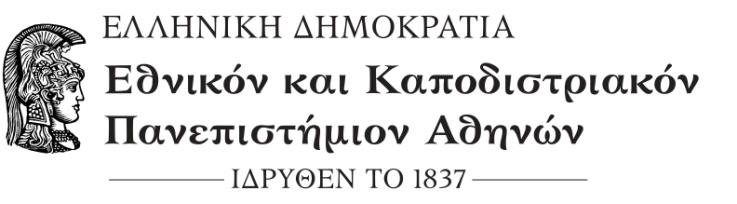 Παν/πολη Ζωγράφου, Αθήνα, Τ.Κ. 157 03Τηλ. 2107277519Fax:  210 7277459  email: msant@ psych.uoa.gr